寻乌县桂竹帽镇人民政府 2021 年度决算目    录第一部分  寻乌县桂竹帽镇人民政府概况一、单位主要职责二、单位基本情况第二部分  2021 年度单位决算表一、收入支出决算总表二、收入决算表三、支出决算表四、财政拨款收入支出决算总表五、一般公共预算财政拨款支出决算表六、一般公共预算财政拨款基本支出决算表七、一般公共预算财政拨款“三公 ”经费支出决算表八、政府性基金预算财政拨款收入支出决算表九、 国有资本经营预算财政拨款支出决算表十、 国有资产占用情况表第三部分  2021 年度单位决算情况说明一、收入决算情况说明二、支出决算情况说明三、财政拨款支出决算情况说明四、一般公共预算财政拨款基本支出决算情况说明五、一般公共预算财政拨款“三公 ”经费支出决算情况说明六、机关运行经费支出情况说明七、政府采购支出情况说明八、 国有资产占用情况说明九、预算绩效情况说明第四部分  名词解释第一部分  寻乌县桂竹帽镇人民政府概况一、单位主要职责寻乌县桂竹帽镇人民政府是寻乌县下辖乡（镇）一级政府，主要职责如下：（一）执行本级人民代表大会的决议和上级国家行政机关的决定和命令，发布决定和命令；（二）执行本行政区域内的经济和社会发展计划、预算， 管理本行政区域内的经济、教育、科学、文化、卫生、体育事业和财政、民政、公安、司法行政、计划生育等行政工作；（三）保护社会主义的全民所有的财产和劳动群众集体  所有的财产，保护公民私人所有的合法财产，维护社会秩序，保障公民的人身权利、 民主权利和其他权利；（四）保护各种经济组织的合法权益；（五）保障少数民族的权利和尊重少数民族的风俗习惯；（六）办理县委、县政府交办的其他事项二、单位基本情况本单位设立 4 个内设机构，分别是分别是党政办公室、党建办公室、财政经济和乡村振兴办公室、社会事务办公室。本单位 2021 年年末实有人数 51 人，其中在职人员 50  人，离休人员 1 人，退休人员 0 人（不含由养老保险基金发放养老金的离退休人员）；年末其他人员 2 人；年末学生人数 0 人； 由养老保险基金发放养老金的离退休人员 22 人。第二部分  2021 年度单位决算表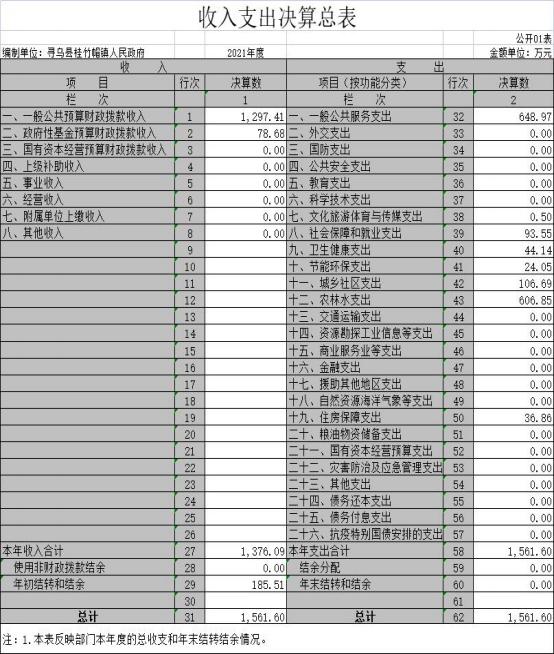 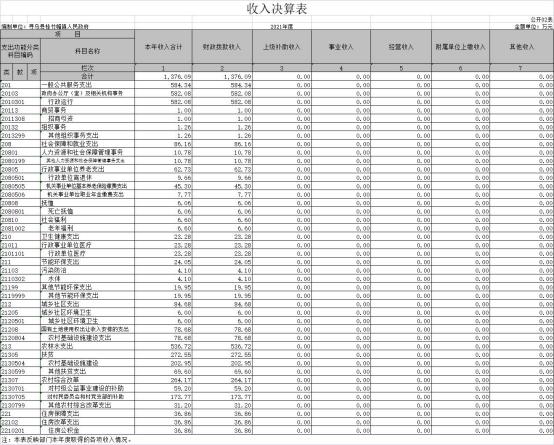 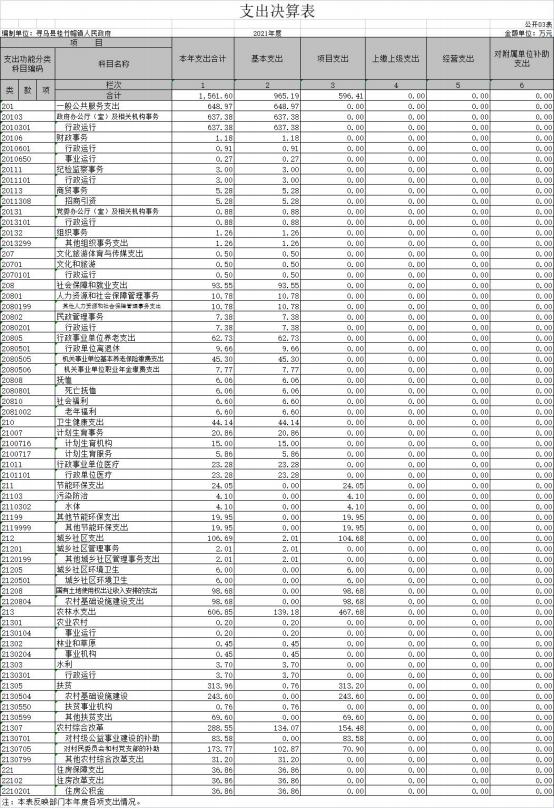 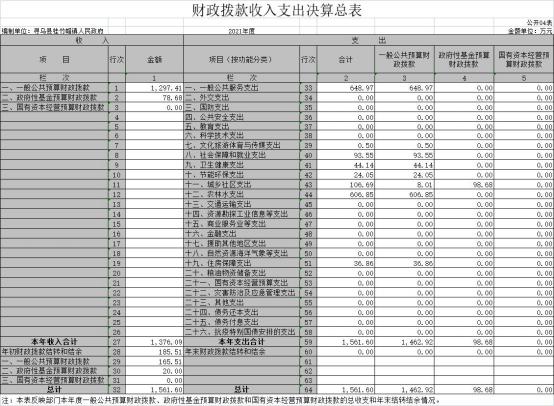 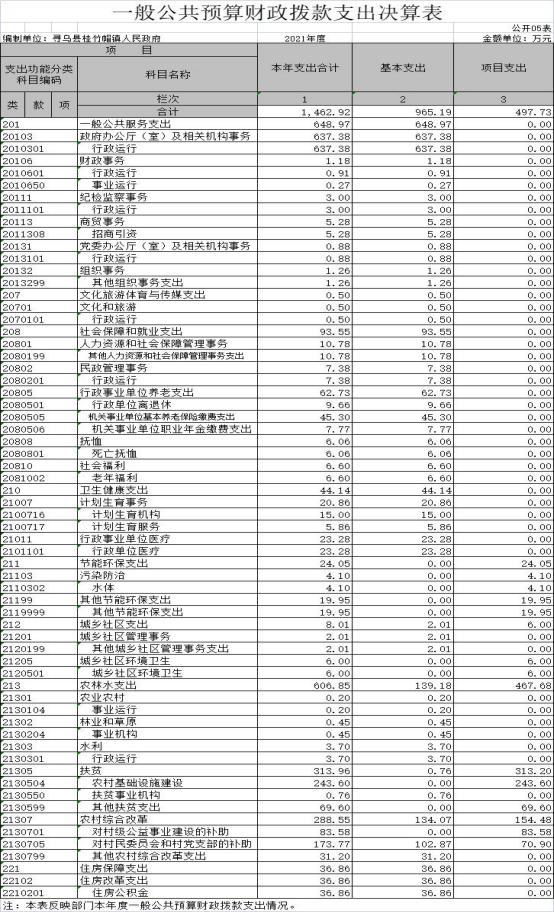 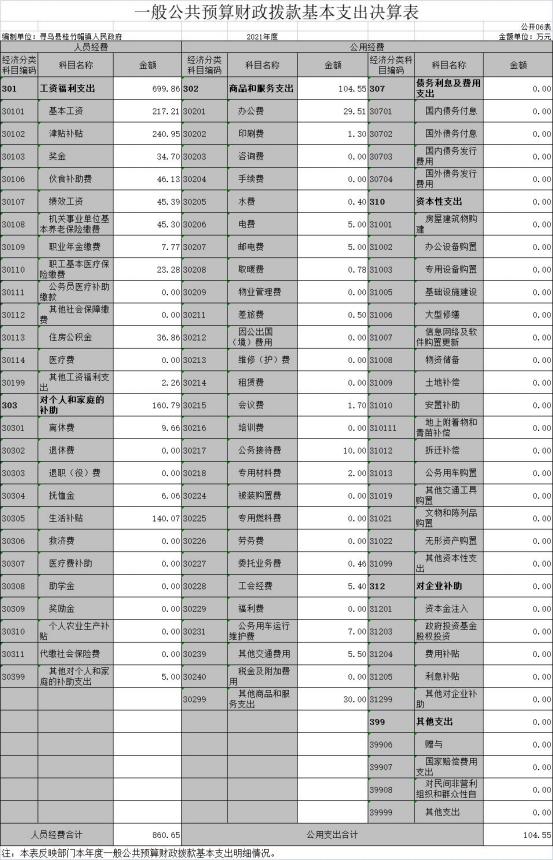 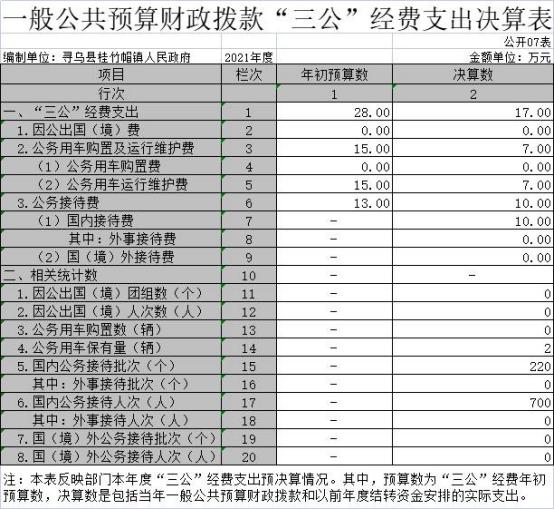 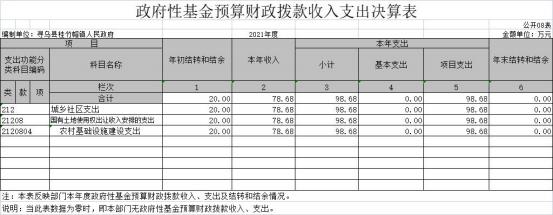 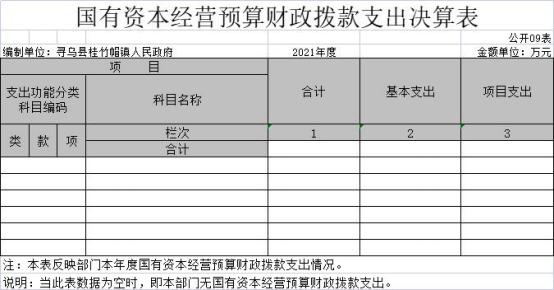 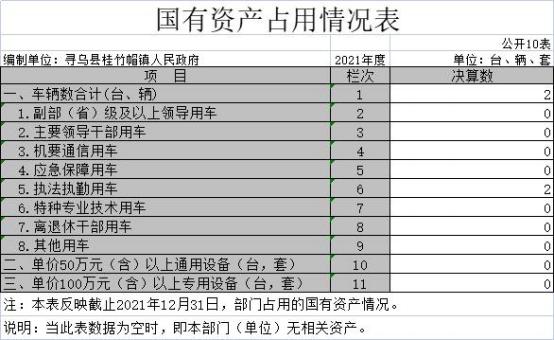 第三部分  2021年度单位决算情况说明一、收入决算情况说明本单位 2021 年度收入总计 1561.6 万元，其中年初结转和结余 185.51 万元，较 2020 年增加 416.27 万元，增长 36.34 %；本年收入合计 1376.09 万元，较 2020 年增加 303.16 万元，增长28.25%，主要原因是：人员增加，财政经费拨款增加。本年收入的具体构成为：财政拨款收入 1376.09万元，占100%.事业收入0万元，占0%；经营收入0万元，占0%；其他收入0万元，占0%。二、支出决算情况说明本单位 2021 年度支出总计 1561.6 万元，其中本年支出合计 1561.6 万元，较 2020 年增加 416.27 万元，增长 36.34%，主要 原因是：人员经费增加；年末结转和结余 0 万元，较 2020 年减少 201.51 万元，下降 100%，主要原因是：项目已完工未结余。本年支出的具体构成为：基本支出 965.19 万元，占 61.8%； 项目支出 596.41 万元， 占 38.2%；经营支出 0 万元， 占 0%；其他支出（对附属单位补助支出、上缴上级支出）0 万元， 占 0%。三、财政拨款支出决算情况说明本单位 2021 年度财政拨款本年支出年初预算数为 929.29万元，决算数为 1561.6 万元，完成年初预算的 168.04%。其中：（一）一般公共服务支出支出年初预算数为 738.88 万元，决算数为 648.97 万元，完成年初预算的 87.83%，主要原因是：人员工资变动，经费增加。（二）社会保障和就业支出年初预算数为 50.27 万元，决算 数为 93.55 万元，完成年初预算的 186.07%，主要原因是：人员增加，经费增加。（三）卫生健康支出年初预算数为 23.28 万元，决算数为 44.14 万元，完成年初预算的 189.6%，主要原因是：其他计划生育事务支出增加。（四）农林水支出年初预算数为 80 万元，决算数为 606.85 万元，完成年初预算的 758.56%，主要原因是：追加预算并相应增加了支出 2021 年乡村振兴项目支出。 （五）住房保障支出年初预算数为 36.86 万元，决算数为36.86 万元，完成年初预算的 100%，主要原因是：精准预算列支。 （六）文化旅游体育与传媒支出年初预算数为 0 万元， 决算数为 0.5 万元。主要原因是：经费增加。（七）节能环保支出支出年初预算数为 0 万元，决算数24.05 万元。主要原因是：各村污染防治支出相关费用增加。（八）城乡社区支出支出年初预算数为 0 万元，决算数为 106.69 万元，主要原因是：2021 年村级项目增多，项目支出增加。四、一般公共预算财政拨款基本支出决算情况说明本单位 2021 年度一般公共预算财政拨款基本支出 965.19 万元，其中：（一）工资福利支出 699.86 万元，较 2020 年增加 125.61 万元，增长 21.87%，主要原因是：人员变动。（二）商品和服务支出 104.54 万元，较 2020 年增加 18.56万元，增长 21.58%，主要原因是：行政运行支出增加。（三）对个人和家庭补助支出 160.79 万元，较 2020 年减 少 62.84 万元，下降 28.1 %，主要原因是：落实过紧日子，压减支出。（四）资本性支出0万元，较 2020 年减少 0万元，减少 0%，主要原因是：无该项支出。五、一般公共预算财政拨款“三公”经费支出决算情况说明本单位 2021 年度一般公共预算财政拨款“三公 ”经费支出 年初预算数为 28 万元，决算数为 17 万元，完成预算的 60.71%，决算数较 2020 年减少 7.03 万元，下降 29.26 %，其中：（一）因公出国（境）支出年初预算数为 0 万元，决算数 为 0 万元，完成预算的 0 %，决算数较 2020 年增加 0 万元， 增长 0 %， 主要原因是全年未安排因公出国（境），未开展出 国出境活动。 决算数较年初预算数增加 0 的主要原因是：全年 未安排因公出国 （境），未开展出国出境活动。全年安排因公 出国（境）团组 0 个，累计 0 人次，主要为：全年未安排因公出国（境），未开展出国出境活动。（二）公务接待费支出年初预算数为 13 万元，决算数为 10万元，完成预算的 76.92%，决算数较 2020 年减少 0.03 万元， 下降 0.33%，主要原因是落实过紧日子，厉行节约，公务接待批 次和人次均有所减少。决算数较年初预算数减少的主要原因是： 是从严控制“三公 ”经费管理。全年国内公务接待 220 批，累计 接待 700 人次，其中外事接待 0 批，累计接待 0 人次，主要为：接待上级相关单位督查、检查及相关单位业务联系等工作接待。（三）公务用车购置及运行维护费支出 15 万元，其中公务 用车购置年初预算数为 0 万元，决算数为 0 万元，完成预算的0%，决算数较 2020 年增加 0 万元，增长 0 %，主要原因是未购置公务用车，全年购置公务用车 0 辆。决算数  较年初预算数增加的主要原因是：未购置公务用车；公务用车运行维护费支出年初预算数为 15 万元，决算数为 7 万元， 完成预算的 46.67%，决算数较 2020 年减少 7 万元，下降 50 %， 主要原因是节能减排，年末公务用车保有 2 辆。决算数较年初预 算数减少的主要原因是：落实过紧日子要求，压减一般性支出。六、机关运行经费支出情况说明本单位 2021 年度机关运行经费支出 104.55 万元（与单位 决算中行政单位和参照公务员法管理事业单位一般公共预算财  政拨款基本支出中公用经费之和一致），较上年决算数增加 18.57 万元，增长 21.59 %，主要原因是：人员增加，运行经费增加。七、政府采购支出情况说明本单位 2021 年度政府采购支出总额 125.89万元，其中：政 府采购货物支出 15.31 万元、政府采购工程支出 74.02 万元、政 府采购服务支出 36.56 万元。授予中小企业合同金额 125.89 万 元， 占政府采购支出总额的 100 %，其中：授予小微企业合同金 额 51.87 万元， 占政府采购支出总额的 41.20%；货物采购授予 中小企业合同金额占货物支出金额的 10 0%，工程采购授予中小企 业合同金额占工程支出金额的100%，服务采购授予中小企业合同金额占服务支出金额的10 0 %。八、国有资产占用情况说明截止 2021 年 12 月 31 日，本单位国有资产占用情况见公 开 10 表《国有资产占用情况表》。具体详细情况：1：车辆数合计 2 辆，其中执法执勤用车 2 辆；2：单价 50 万元（含）以上通用设备 0 套；3：单价 100 万元（含）以上专用设备 0 套。九、预算绩效情况说明（一）绩效管理工作开展情况。根据预算绩效管理要求，我单位组织对纳入2021年度部门预 算范围的二级项目八个全面开展绩效自评，共涉及资金596.41万元， 占项目支出总额的100%。（二）单位决算中项目绩效自评情况。将2021年度《项目支出绩效自评表》（自选1个项目）进行公开。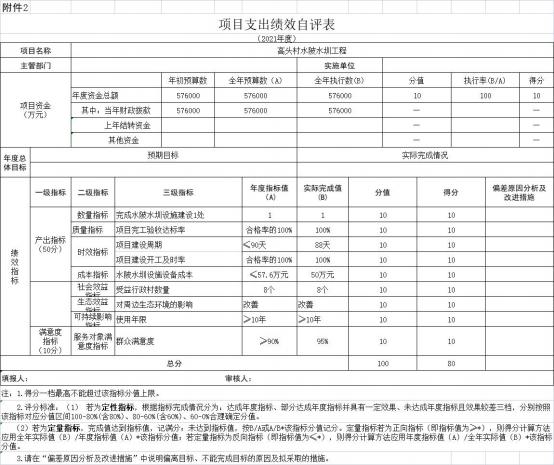 第四部分  名词解释一、收入科目（一）财政拨款收入：指省级财政当年拨付的资金。（二）其他收入：指除财政拨款收入、上级补助收入、事业收入、事业单位经营收入、附属单位上缴收入等以外的各项收入。（三）年初结转和结余：填列上年全部结转和结余的资金数，包括当年结转结余资金和历年滚存结转结余资金。二、支出科目（一）基本支出：指为保障机构正常运转、完成日常工作任 务而发生的人员支出和公用支出。（二）项目支出：指在基本支出之外为完成特定行政任务或 事业发展目标所发生的支出。（三）一般公共预算财政拨款“ 三公 ”经费：指本部门 用财 政拨款安排的因公出国（境）费、公务用车购置及运行 费和公务 接待费。其中，因公出国（境）费反映单位公务出 国（境）的国 际旅费、国外城市间交通费、住宿费、伙食费、培训费、公杂费 等支出；公务用车购置及运行费反映单位公务用车车辆购置支出 （含车辆购置税）及燃料费、维修费、 过桥过路费、保险费、安 全奖励费用等支出；公务接待费反映单位按规定开支的各类公务 接待（含外宾接待）支出。（四）机关运行经费：指为保障行政单位（包括参照公 务员 法管理的事业单位）运行用于购买货物和服务的各项资 金，即一 般公共预算财政拨款安排的基本支出中的公用经 费，包括办公及 印刷费、邮电费、差旅费、会议费、福利费、 日常维修费、专用 材料及一般设备购置费、办公用房水电费、 办公用房取暖费、办公用房物业管理费、公务用车运行维护费以及其他费用。